Demande d’intervention financière CARTE CONDUCTEUR pour tachygraphe digitalDélai de demande : la demande  d’intervention financière doit parvenir au FSTL dans un délai de trois ans après la date de délivrance de la carte conducteur.CADRE A REMPLIR PAR L'EMPLOYEUR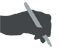 Remplissez à nouveau. Nom de l'entreprise:  Entreprise:Entreprise:Rue et Numéro:Rue et Numéro:Code Postal:Code Postal: Commune:  Commune:  Commune: Personne de contact:Personne de contact:Fonction:Fonction:Numéro-ONSS (obligatoire):Numéro-ONSS (obligatoire):083 -  - 083 -  - 083 -  - Téléphone:Téléphone:  Fax:   Fax:   Fax: E-mail:    E-mail:    E-mail:    E-mail:    E-mail:    Demande l’intervention dans les frais de la carte conducteur des ouvriers mentionnés dans la grille en annexe. Déclare que les travailleurs concernés étaient déclarés à l’ONSS en tant qu’OUVRIERS sous le numéro d’ONSS mentionné ci-dessus.(les cartes des chefs d’entreprise, employés, intérimaires… ne sont pas prises en considération). Confirme avoir payé tous les frais relatifs à la carte conducteur des ouvriers mentionnés sur ce formulaire 
de demande.Les pièces justificatives suivantes sont joints:- Pour les cartes de conducteur belges:1) Une copie de la facture de l’ITLB (Digitach) établie au nom de l’entreprise sur laquelle figurent
    les noms et prénoms des ouvriers concernés, ainsi que le numéro de leur carte de conducteur.2) Une copie, bien lisible, du recto de la carte conducteur - Pour les cartes de conducteurs étrangers:1) Une copie de la facture de l’autorité compétente de l’état-membre dans lequel le conducteur a sa 
    résidence habituelle sur laquelle figurent les noms et prénoms des ouvriers concernés ainsi que le 
    numéro de leur carte de conducteur. Lorsque cette facture est établie au nom de l’ouvrier, l’employeur doit
    joindre également une attestation par laquelle l’ouvrier confirme que l’employeur a remboursé 
    intégralement les frais.2) Une copie, bien lisible, du recto de la carte conducteur- Pour les ouvriers récemment engagés:Une copie de leur première fiche salariale.Demande l’intervention dans les frais de la carte conducteur des ouvriers mentionnés dans la grille en annexe. Déclare que les travailleurs concernés étaient déclarés à l’ONSS en tant qu’OUVRIERS sous le numéro d’ONSS mentionné ci-dessus.(les cartes des chefs d’entreprise, employés, intérimaires… ne sont pas prises en considération). Confirme avoir payé tous les frais relatifs à la carte conducteur des ouvriers mentionnés sur ce formulaire 
de demande.Les pièces justificatives suivantes sont joints:- Pour les cartes de conducteur belges:1) Une copie de la facture de l’ITLB (Digitach) établie au nom de l’entreprise sur laquelle figurent
    les noms et prénoms des ouvriers concernés, ainsi que le numéro de leur carte de conducteur.2) Une copie, bien lisible, du recto de la carte conducteur - Pour les cartes de conducteurs étrangers:1) Une copie de la facture de l’autorité compétente de l’état-membre dans lequel le conducteur a sa 
    résidence habituelle sur laquelle figurent les noms et prénoms des ouvriers concernés ainsi que le 
    numéro de leur carte de conducteur. Lorsque cette facture est établie au nom de l’ouvrier, l’employeur doit
    joindre également une attestation par laquelle l’ouvrier confirme que l’employeur a remboursé 
    intégralement les frais.2) Une copie, bien lisible, du recto de la carte conducteur- Pour les ouvriers récemment engagés:Une copie de leur première fiche salariale.Demande l’intervention dans les frais de la carte conducteur des ouvriers mentionnés dans la grille en annexe. Déclare que les travailleurs concernés étaient déclarés à l’ONSS en tant qu’OUVRIERS sous le numéro d’ONSS mentionné ci-dessus.(les cartes des chefs d’entreprise, employés, intérimaires… ne sont pas prises en considération). Confirme avoir payé tous les frais relatifs à la carte conducteur des ouvriers mentionnés sur ce formulaire 
de demande.Les pièces justificatives suivantes sont joints:- Pour les cartes de conducteur belges:1) Une copie de la facture de l’ITLB (Digitach) établie au nom de l’entreprise sur laquelle figurent
    les noms et prénoms des ouvriers concernés, ainsi que le numéro de leur carte de conducteur.2) Une copie, bien lisible, du recto de la carte conducteur - Pour les cartes de conducteurs étrangers:1) Une copie de la facture de l’autorité compétente de l’état-membre dans lequel le conducteur a sa 
    résidence habituelle sur laquelle figurent les noms et prénoms des ouvriers concernés ainsi que le 
    numéro de leur carte de conducteur. Lorsque cette facture est établie au nom de l’ouvrier, l’employeur doit
    joindre également une attestation par laquelle l’ouvrier confirme que l’employeur a remboursé 
    intégralement les frais.2) Une copie, bien lisible, du recto de la carte conducteur- Pour les ouvriers récemment engagés:Une copie de leur première fiche salariale.L’intervention peut être versée sur le compte bancaire suivant de l’entreprise:L’intervention peut être versée sur le compte bancaire suivant de l’entreprise:IBAN BE  -  -  -  BIC UNE CASE A REMPLIR POUR CHAQUE OUVRIERUNE CASE A REMPLIR POUR CHAQUE OUVRIERUNE CASE A REMPLIR POUR CHAQUE OUVRIERAttention : les cartes des chefs d’entreprise, employés, intérimaires, … 
ne sont pas prises en considération.Attention : les cartes des chefs d’entreprise, employés, intérimaires, … 
ne sont pas prises en considération.Attention : les cartes des chefs d’entreprise, employés, intérimaires, … 
ne sont pas prises en considération.Données personnellesNuméro de la carteDates de validité (jj/mm/aaaa)Nom:Prénom:n° de registre national: -  - De: /  / Jusqu'au: /  / Nom:Prénom:n° de registre national: -  - De: /  / Jusqu'au: /  / Nom:Prénom:n° de registre national: -  - De: /  / Jusqu'au: /  / Nom:Prénom:n° de registre national: -  - De: /  / Jusqu'au: /  / Nom:Prénom:n° de registre national: -  - De: /  / Jusqu'au: /  / 